LMTA Alumnų draugijos valdybaiPRAŠYMAS priimti draugijos nariuLMTA Alumnų draugijos valdybaiPRAŠYMAS priimti draugijos nariu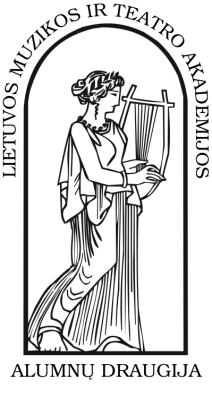 Gedimino pr. 42, 01110 Vilniusalumnai@lmta.ltGedimino pr. 42, 01110 Vilniusalumnai@lmta.ltVardas, pavardėGedimino pr. 42, 01110 Vilniusalumnai@lmta.ltGedimino pr. 42, 01110 Vilniusalumnai@lmta.ltGimimo dataGedimino pr. 42, 01110 Vilniusalumnai@lmta.ltGedimino pr. 42, 01110 Vilniusalumnai@lmta.ltAkademijos (konservatorijos)  baigimo metaiGedimino pr. 42, 01110 Vilniusalumnai@lmta.ltGedimino pr. 42, 01110 Vilniusalumnai@lmta.ltĮgytas kvalifikacinis laipsnis bakalauro magistro kitas (nurodyti)Gedimino pr. 42, 01110 Vilniusalumnai@lmta.ltGedimino pr. 42, 01110 Vilniusalumnai@lmta.ltSpecialybė (studijų programa)Gedimino pr. 42, 01110 Vilniusalumnai@lmta.ltGedimino pr. 42, 01110 Vilniusalumnai@lmta.ltEl. paštasGedimino pr. 42, 01110 Vilniusalumnai@lmta.ltGedimino pr. 42, 01110 Vilniusalumnai@lmta.ltTelefonasGedimino pr. 42, 01110 Vilniusalumnai@lmta.ltGedimino pr. 42, 01110 Vilniusalumnai@lmta.ltNamų adresasGedimino pr. 42, 01110 Vilniusalumnai@lmta.ltGedimino pr. 42, 01110 Vilniusalumnai@lmta.ltDarbovietė / individuali veiklaGedimino pr. 42, 01110 Vilniusalumnai@lmta.ltGedimino pr. 42, 01110 Vilniusalumnai@lmta.ltPareigos / plėtojamos veiklos sritisGedimino pr. 42, 01110 Vilniusalumnai@lmta.ltGedimino pr. 42, 01110 Vilniusalumnai@lmta.ltDominančios veiklos sritys narystė Alumnų stipendijų programa (rėmimas) Alumnų renginių organizavimas Alumnai studentams Alumnai dėstytojams Alumnai Alumnams Alumnai garsinanys LMTAGedimino pr. 42, 01110 Vilniusalumnai@lmta.ltGedimino pr. 42, 01110 Vilniusalumnai@lmta.ltSiūlau plėtoti kitą Alumnų veiklą (idėjų bankas)Gedimino pr. 42, 01110 Vilniusalumnai@lmta.ltGedimino pr. 42, 01110 Vilniusalumnai@lmta.ltSutinku mokėti pirmą savanorišką įnašą Draugijos susitikimo metu  5 eur 3 eur kita sumaGedimino pr. 42, 01110 Vilniusalumnai@lmta.ltGedimino pr. 42, 01110 Vilniusalumnai@lmta.ltSu Alumnų įstatais susipažinau taipGedimino pr. 42, 01110 Vilniusalumnai@lmta.ltGedimino pr. 42, 01110 Vilniusalumnai@lmta.ltAkademijos (konservatorijos) diplomo kopiją pridedu taipGedimino pr. 42, 01110 Vilniusalumnai@lmta.ltGedimino pr. 42, 01110 Vilniusalumnai@lmta.ltVardas, pavardė, parašasGedimino pr. 42, 01110 Vilniusalumnai@lmta.ltPrašymo pateikimo dataGedimino pr. 42, 01110 Vilniusalumnai@lmta.lt